Сольфеджио 2 класс31 марта– 1 смена, 2 апреля – сменаЗнать знаки в пройденных тональностях: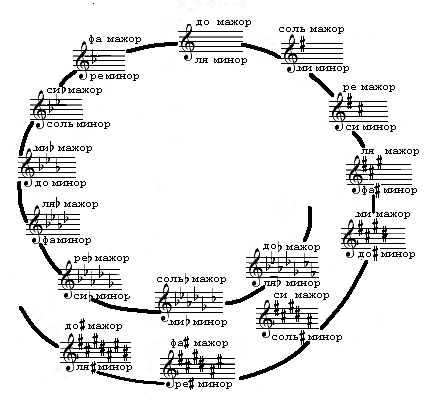 Тональность ми минор гармонический (петь гамму)Одноголосие (проговаривать ритмический рисунок с дирижированием, петь с дирижированием, знать тональность номера)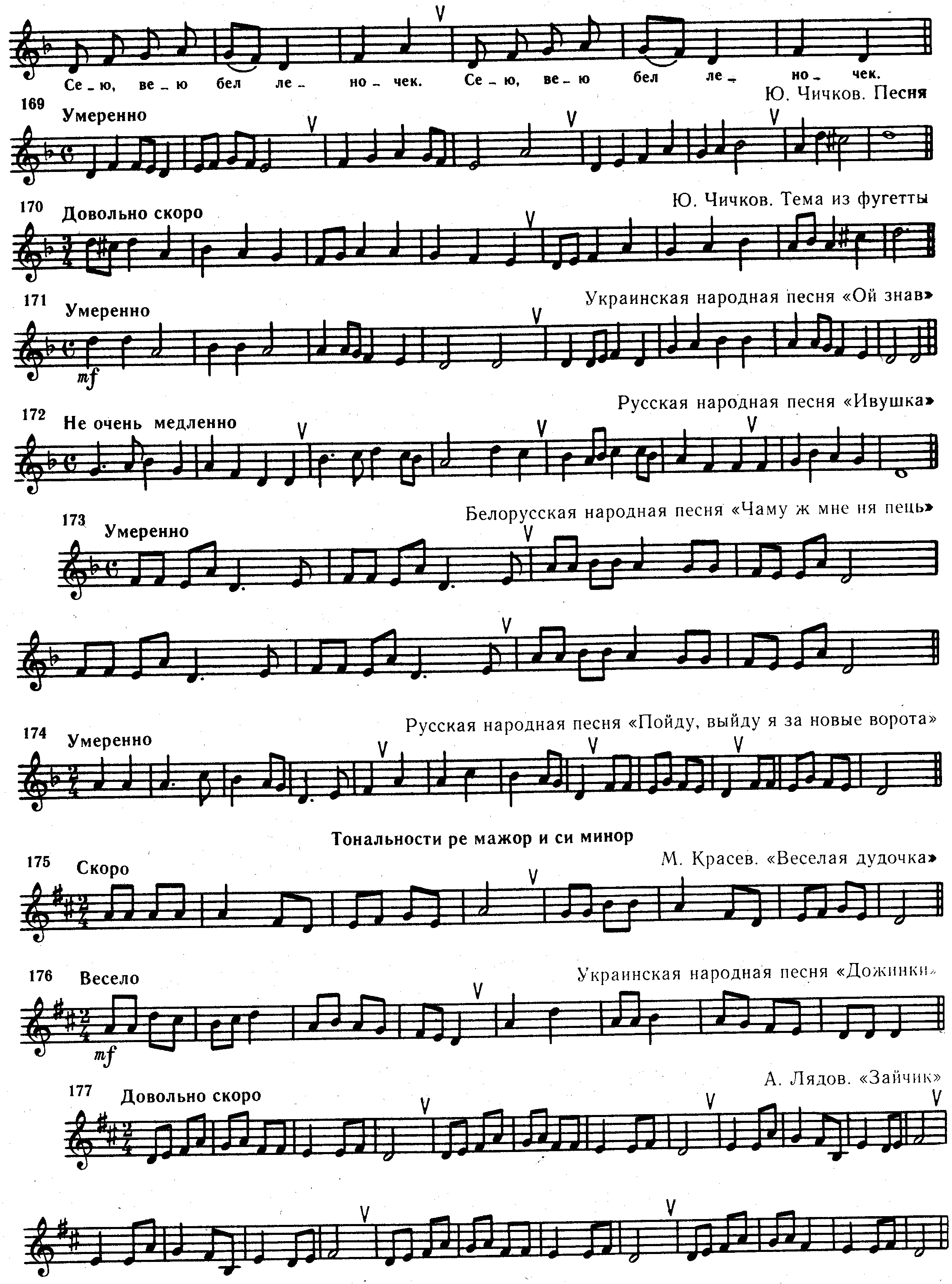 Метроритм 3/4          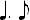 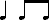 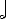 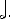 Расставить тактыДирижировать и проговаривать длительности на слог «та»Хлопать и проговаривать на слоги (половинная «та-а»; половинная с точкой «та-а-а»; четверть «та»; восьмые «ти-ти»; четверть с точкой и восьмая «та-а-ти»)Строить на фортепиано от каждого звука (до, ре, ми и т.д.) интервал – септима.Знать пройденную тему «Интервалы»:Интервал (промежуток, расстояние) – расстояние между двумя звуками; созвучие двух звуков. Нижний звук называют основанием, верхний – вершиной. Построить в тетради интервалы вверх ↑ от звуков: фа – 2 (цифра означает название интервала), ля – 5, ре – 8, соль – 3. Вниз ↓ от звуков: си – 6, ми – 3, соль – 2. Знать пройденную тему «Минор и его разновидности»: Параллельные тональности – это мажорная и минорная гаммы с одинаковыми ключевыми знаками, но разными тониками. Для того чтобы найти параллельную тональность надо от тоники построить терцию (м.3) вниз ↓ – получится параллельный минор. От тоники построить терцию (м.3) вверх ↑ – получится параллельный мажор.Натуральный минор – ключевые знаки совпадают с параллельным мажором.Гармонический минор – отличается от натурального повышенной VII ступенью.Мелодический минор – отличается от натурального повышенными VI и VII ступенями в восходящем движении ↑, в нисходящем движении гаммы ↓ повышение ступеней отменяется (получится натуральный минор).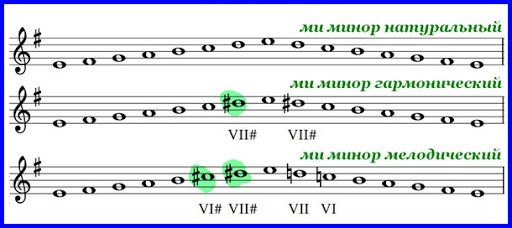 Название интервалаКоличество ступенейПримаСекундаТерцияКвартаКвинтаСекстаСептимаОктава12345678